சுப்பிரமணிய பாரதியார் ஒரு தமிழ் கவிஞர். இந்திய சுதந்திர போராட்ட காலத்தில் கனல் தெறிக்கும் விடுதலைப்போர் கவிதைகள் வாயிலாக மக்களின் மனதில் விடுதலை உணர்வை ஊட்டியவர். இவர் ஒரு கவிஞர் மட்டுமல்லாமல் ஒரு  எழுத்தாளர், பத்திரிக்கையாசிரியர், சமூக சீர்திருத்தவாதி மற்றும் தன்னுடைய பாட்டுகளின் மூலமாக சிந்தனைகளை மக்களிடம் தட்டியெழுப்பியவர். தம் தாய்மொழியாம் தமிழ்மொழி மீது அளவுகடந்த பற்றுக்கொண்ட இவர், “யாமறிந்த மொழிகளிலே தமிழ்மொழிபோல் இனிதாவதெங்கும் காணோம்” என்று போற்றி பாடியுள்ளார். விடுதலைப் போராட்ட காலத்தில், இவருடைய தேசிய உணர்வுள்ள பல்வேறு கவிதைகள் மக்களை ஒருங்கிணைத்த காரணத்தினால் “தேசிய கவியாக” போற்றப்பட்ட மாபெரும் புரட்சி வீரனின் வாழ்க்கை வரலாறு மற்றும் சாதனைகளை விரிவாகக் காண்போம்.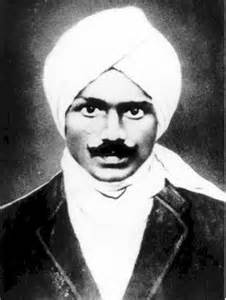 சுப்பிரமணிய பாரதி,  பாரதியார் என்றும், மகாகவி என்றும் அழைக்கப்படுகிறார். பாரதி ஒரு கவிஞர், எழுத்தாளர், பத்திரிக்கையாசிரியர், விடுதலை வீரர், சமூக சீர்திருத்தவாதி என பல்வேறு பரிமாணங்கள் கொண்டவர். சுப்பிரமணியன் என்ற இயற்பெயர் கொண்டவர்.தமிழின் கவிதை மற்றும் உரைநடையில் தன்னிகரற்ற புலமை பெற்ற பேரறிவாளரும், நவீன தமிழ் கவிதைக்கு முன்னோடியும் ஆவார். தம் எழுத்துக்களின் வாயிலாக மக்களின் மனதில் விடுதலை உணர்வை ஊட்டியவர். தமிழ், தமிழர் நலன், இந்திய விடுதலை, பெண் விடுதலை, சாதி மறுப்பு மற்றும் பல்வேறு சமயங்கள் குறித்து கவிதைகளும் கட்டுரைகளும் எழுதியுள்ளார். இவருடைய கவித்திறனை மெச்சி பாரதி என்ற பட்டம் எட்டப்ப நாயக்கர் மன்னரால் எட்டயபுரம் அரசசபையால் வழங்கப்பட்டது.பிறப்பு: டிசம்பர் 11, 1882பிறப்பிடம்: எட்டயபுரம், தமிழ்நாடு (இந்தியா)பணி: கவிஞர், எழுத்தாளர், விடுதலை வீரர் இறப்பு: செப்டம்பர் 11, 1921நாட்டுரிமை: இந்தியா பிறப்புசுப்ரமணிய பாரதியார் அவர்கள்,  சின்னசாமி ஐயருக்கும், இலட்சுமி அம்மாளுக்கும் மகனாக 1882 ஆம் ஆண்டு தமிழ்நாட்டின் திருநெல்வேலி மாவட்டத்திலுள்ள எட்டயபுரத்தில் பிறந்தார்.  அவருக்கு பெற்றோர் இட்ட பெயர் சுப்பிரமணியன். அவருடைய 5 வயதில் அவருடைய தாயார் காலமானார். இவர் இளம் வயதிலேயே தமிழில் புலமைப்பெற்றுத் திகழ்ந்தார்.இளமைப் பருவம்சிறு வயதிலேயே பாரதியாருக்கு தமிழ் மொழி மீது சிறந்த பற்றும், புலமையும் இருந்தது. ஏழு வயதில் பள்ளியில் படித்துவரும்பொழுது கவிதைகள் எழுதத் தொடங்கினார். தன்னுடைய பதினொரு வயதில் கவிபாடும் ஆற்றலை வெளிப்படுத்தினார், இவருடைய கவிப்புலமையை பாராட்டிய எட்டயபுர மன்னர், இவருக்கு “பாரதி” என்ற பட்டத்தை வழங்கினார். அன்று முதல் இவர் “சுப்பிரமணிய பாரதியார்” என அழைக்கப்பெற்றார்.    .பாரதியாரின் திருமண வாழ்க்கைபாரதியார் அவர்கள், பள்ளியில் படித்துகொண்டிருக்கும் பொழுதே 1897 ஆம் ஆண்டு செல்லம்மா என்பவரைத் திருமணம் செய்து கொண்டார். தனது தந்தையின் இறப்புக்குப் பிறகு பாரதியார் வறுமை நிலையினை அடைந்தார். சிறிது காலம் காசிக்கு சென்று தங்கியிருந்தார். பிறகு எட்டையபுர மன்னரின் அழைப்பை ஏற்று அரசவை கவிஞராக பணியாற்றினார்.பாரதியாரின் இலக்கிய பணி‘மீசை கவிஞன்’ என்றும் ‘முண்டாசு கவிஞன்’ என்றும் தமிழ் இலக்கிய உலகம் போற்றும் பாரதியார்,  தாய் மொழியாம் தமிழ் மொழியின் மீது மிகுந்த பற்றுடையவராக திகழ்ந்தார். இவர் சமஸ்கிருதம், வங்காளம், இந்தி, ஆங்கிலம் போன்ற பிறமொழிகளிலும் தனி புலமைப்பெற்று விளங்கினார். 1912 ஆம் ஆண்டு கீதையை தமிழில் மொழிப்பெயர்த்தார். ‘கண்ணன்பாட்டு’, ‘குயில்பாட்டு’, ‘பாஞ்சாலி சபதம்’,’ புதிய ஆத்திச்சூடி’ போன்ற புகழ் பெற்ற காவியங்கள் பாரதியரால் எழுதப் பெற்றன.விடுதலைப் போராட்டத்தில் பாரதியின் பங்குசுதந்திரப் போரில், பாரதியின் பாடல்கள் உணர்ச்சி வெள்ளமாய், காட்டுத்தீயாய், சுதந்திரக் கனலாய் தமிழ்நாட்டை வீருகொள்ளச் செய்தது. பாரதியார் “இந்திய பத்திரிக்கையின்” மூலம் மக்களிடையே விடுதலை உணர்வை தூண்டும் வகையில் பல எழுச்சியூட்டும் கட்டுரைகளை எழுதினார். பாரதியின் எழுச்சிக்கு, தமிழ்நாட்டில் பலத்த ஆதரவு பெருகுவதைக் கண்ட பிரிட்டிஷ் ஆட்சி “இந்தியா பத்திரிக்கைக்கு” தடை விதித்து அவரை கைது செய்து சிறையிலும் அடைத்தது. அதுமட்டுமல்லாமல், விடுதலைப் போராட்டக் காலத்தில் தேசிய உணர்வுள்ள பல்வேறு கவிதைகளைப் படைத்து மக்களை ஒருங்கிணைத்த காரணத்தால், பாரதி “தேசிய கவியாக” அனைவராலும் போற்றப்பட்டார். இவர் சுதேசிமித்திரனில் உதவி ஆசிரியராக, நவம்பர் 1904 முதல் ஆகஸ்ட் 1906 வரை பணியாற்றினார். “ஆடுவோமே பள்ளு பாடுவோமே ஆனந்த சுதந்திரம் அடைந்துவிட்டோம்” என்று சுதந்திரம் அடைவதற்கு முன்பே தன்னுடைய சுதந்திர தாகத்தை தன் பாட்டின் மூலம் வெளிபடுத்தியவர், மகாகவி சுப்பிரமணிய பாரதியார்.இறப்பு 1921 ஆம் ஆண்டு ஜூலை மாதம் திருவல்லிகேணியில் உள்ள பார்த்தசாரதி கோவிலுக்கு சென்றபோது, எதிர்பாராவிதமாக அந்த கோவில் யானையால் தூக்கி எறியப்பட்டதால் பலத்த காயமுற்று மிகவும் நோய்வாய்ப்பட்டார். பிறகு, 1921 செப்டம்பர் 11ம் தேதி, தனது 39 ஆவது வயதில் இவ்வுலக வாழ்விலிருந்து விடுதலைப் பெற்றார்.பாரதியாரை நினைவூட்டும் சின்னங்கள்எட்டயபுரத்திலும், சென்னையில் உள்ள திருவல்லிக்கேணியிலும் பாரதியார் வாழ்ந்த இடத்தை பாரதியாரின் நினைவு இல்லமாக தமிழ்நாடு அரசு மாற்றி இன்று வரை பொதுமக்களின் பார்வைக்காக பராமரித்து வருகிறது. இவர் பிறந்த எட்டயபுரத்தில், பாரதியின் நினைவாக மணிமண்டபமும் அமைக்கப்பட்டு இவருடைய திருவுருவச் சிலையும் வைக்கப்பட்டுள்ளது. பாரதியின் வாழ்க்கை வரலாறு தொடர்பான புகைப்படக் கண்காட்சியும், இவருடைய திருவுருவச் சிலையும், இவரின் நினைவை போற்றும் வகையில் அமைக்கப்பட்டுள்ளது.பாரதியை மக்கள், ‘கவி’, ‘மானுடம் பாடவந்த மாகவி’, ‘புது நெறி காட்டிய புலவன்’, எ’ண்ணத்தாலும் எழுத்தாலும் இந்திய சிந்தனைக்கு வளம் சேர்த்தவர்’, ‘பல்துறை அறிஞர்’, ‘புதிய தமிழகத்தை உருவாக்க கனவு கண்ட கவிக்குயில்’, ‘தமிழின் கவிதை’ மற்றும் உரைநடையில் தன்னிகரற்ற புலமை பெற்ற பேரறிவாளர்,  என்றெல்லாம் புகழ்கின்றனர். உலகதமிழர் நாவில் மக்கள்கவி பாரதியாரின் பெயர் அடிக்கடி உச்சரிக்கபடுகிறது என்றால் அது மிகையாகாது.